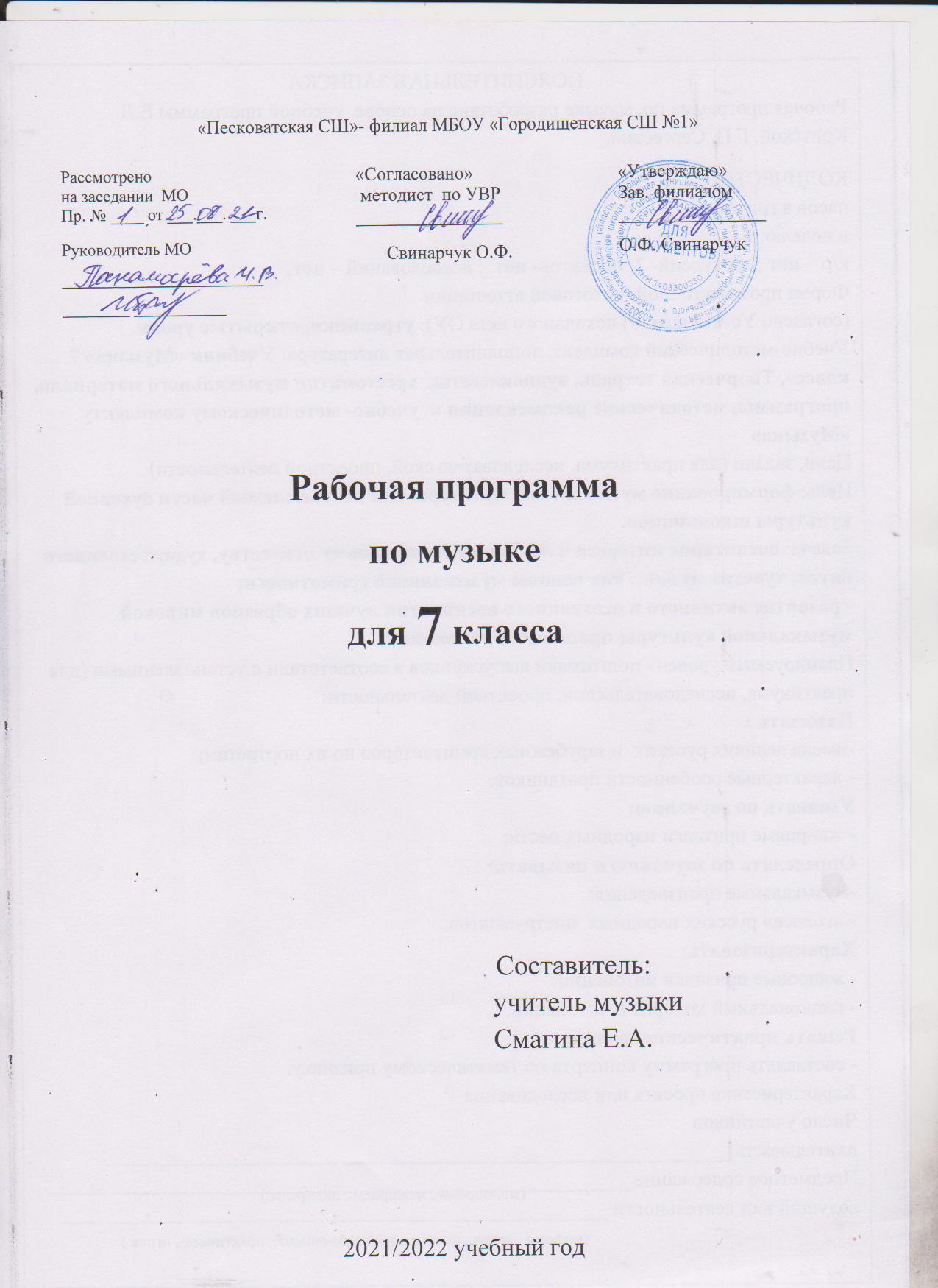 Календарно-тематическое планирование по музыке 7 класс.№п/пДата проведенияДата проведенияТема урокаТип урокаПланируемые результатыПланируемые результатыПланируемые результатыВиды учебной деятельности№п/пПланФактТема урокаТип урокаПланируемые результатыПланируемые результатыПланируемые результатыВиды учебной деятельности№п/пПланФактТема урокаТип урокаПредметныеМетапредметные ЛичностныеВиды учебной деятельности1Классика и современность. Урок открытия новых знанийУсвоить, осознать разницу между музыкой, к которой надо идти шаг за шагом (серьёзная), в отличие от так называемой массовой культуры, которая окружает нас сегодня, и которая сама идёт к нам (лёгкая).П: познать различные явления жизни общества и отдельного человека на основе вхождения в мир музыкальных образов различных эпох и стран, их анализа, сопоставления, поиска ответов на проблемные вопросы.Р.: самостоятельно определить цели и способы решения учебных задач в процессе восприятия и исполнения музыки различных направлений (классическая, современная), стилей, жанров, композиторских школ.К.: уметь аргументировать (в устной и письменной речи) собственную точку зрения, обоснованно принимать (или отрицать) мнение собеседника.И.: уметь сравнивать и сопоставлять информацию о музыкальном искусстве из нескольких источников, выбирать оптимальный вариант для решения учебных и творческих задач.Расширить представления о художественной картине мира на основе присвоения духовно-нравственных ценностей музыкального искусства классического и современного, усвоить его социальные функции; должны понять, что по музыкальным пристрастиям, по тому, что нравится или отвергается, можно судить о человекеСлушание музыки. Интонационно-образный анализРассматривание иллюстраций. Хоровое пение2Музыкальная драматургия – развитие музыки.Урок открытия новых знанийУсвоить, осознать разницу между музыкой, к которой надо идти шаг за шагом (серьёзная), в отличие от так называемой массовой культуры, которая окружает нас сегодня, и которая сама идёт к нам (лёгкая).П: познать различные явления жизни общества и отдельного человека на основе вхождения в мир музыкальных образов различных эпох и стран, их анализа, сопоставления, поиска ответов на проблемные вопросы.Р.: самостоятельно определить цели и способы решения учебных задач в процессе восприятия и исполнения музыки различных направлений (классическая, современная), стилей, жанров, композиторских школ.К.: уметь аргументировать (в устной и письменной речи) собственную точку зрения, обоснованно принимать (или отрицать) мнение собеседника.И.: уметь сравнивать и сопоставлять информацию о музыкальном искусстве из нескольких источников, выбирать оптимальный вариант для решения учебных и творческих задач.Расширить представления о художественной картине мира на основе присвоения духовно-нравственных ценностей музыкального искусства классического и современного, усвоить его социальные функции; должны понять, что по музыкальным пристрастиям, по тому, что нравится или отвергается, можно судить о человекеСлушание музыки. Интонационно-образный анализРассматривание иллюстраций. Хоровое пение3В музыкальном театре. Опера.Урок открытия новых знанийУметь анализировать музыкальную драматургию, которая обозначает особенности драматической содержательности музыки, сквозное развитие в единстве музыки и сценического действия оперы. Определять связующую силу музыки в операх, балетах, мюзиклах, опереттах.П.: входить в мир музыкальных образов (Иван Сусанин, Ваня, Антонида) их анализ, сопоставление, поиск ответов на проблемные вопросы; проявить интерес к воплощению приемов деятельности композиторов.                                      Р.: устойчивое проявлять способности к мобилизации сил, организации волевых усилий в процессе работы над исполнением музыкальных сочинений и слушанию музыкальных фрагментов на уроке,                     К.: владеть навыками постановки и решения проблемных вопросов, ситуаций при поиске, систематизации, классификации информации о музыке, певцах в процессе восприятия и исполнения музыки.                                       И.: уметь адаптировать музыкальную (и другую художественную) информацию для оформления тетради путем выбора соответствующих средств, языка и зрительного ряда из учебной презентации и учебника во время урока и при выполнении д/з.Развивать способности критически мыслить, действовать в условиях плюрализма мнений, прислушиваться к другим и помогать им, брать ответственность за себя и других в коллективной работе.Понимать в чём заключается основной конфликт музыкального спектакля. Накапливать опыт зрителя-слушателя, чтобы уметь раскрывать борьбу сил действия и противодействия.Слушание музыки. Хоровое пение. Рассматривание иллюстраций (репродукций картин)4Опера «Иван Сусанин»Урок обобщения и систематизации знаний.Уметь анализировать музыкальную драматургию, которая обозначает особенности драматической содержательности музыки, сквозное развитие в единстве музыки и сценического действия оперы. Определять связующую силу музыки в операх, балетах, мюзиклах, опереттах.П.: выявить специфику музыкальной культуры своей страны; понимать роль синтеза /интеграции/ искусств в развитии музыкальной культуры России (польский и русский национальный колорит); идентифицировать /сопоставлять/ термины и понятия музыкального языка оперы, пополнять музыкальный словарь.    Р.: осуществлять действия контроля, коррекции, оценки действий партнера в коллективной и групповой музыкальной, художественно-творческой деятельности, в процессе самообразования и самосовершенствования. К.: принимать (или отрицать) мнение собеседника, участвовать в дискуссиях, спорах по поводу различных явлений музыки и других видов искусства.                                   И.: использовать информационно-коммуникационные технологии при диагностике усвоения содержания учебной темы, оценке собственных действий при подготовке д/з.Соотносить себя с происходящими событиями в опере «Иван Сусанин», осознавать и проникать в душевное состояние героев вместе с исполнителями.Слушание музыки. Хоровое пение. Рассматривание иллюстраций (репродукций картин)5В концертном зале. Симфония.Урок открытия новых знанийОсознавать значение и понимать структуру сонатного allegro, на основе драматургического развития музыкальных образов и представления о жанре симфонии как романа в звукахП.: проникнуться эпохой Венских классиков, сопережить вместе с композитором время создания сочинений; идентифицировать /сопоставление/ термины и понятия музыкального языка с художественным языком различных видов искусства на основе выявления их общности и различий.                              Р.: устойчивое проявление способностей к мобилизации сил, организации волевых усилий в процессе работы над исполнением музыкальных сочинений на уроке и во внеурочной деятельности.                            К.: творчески интерпретировать содержание музыкальных произведений, используя приёмы пластического интонирования, музыкально-ритмического движения, импровизации.                          И.: проявить умения в самостоятельном создании и демонстрации мультимедийных презентаций в программе  Microsoft Office Рower Point 2007 (с включением в них текста, музыки, видеоматериалов) на уроках музыки и в процессе защиты исследовательских проектов.Расширить собственное представление об ассоциативно-образных связях музыки с другими видами искусства (живопись, кинематограф). Представить, в каких сценах (живопись, кинематограф) музыкальные произведения урока могли бы их озвучить.музицирование,- самостоятельная, индивидуальная и коллективная исследовательская деятельность с применением ИКТ;6Симфония №40 В.Моцарта.   «Улыбка» Р.Бредбэри.Урок закрепления нового материала.Научиться понимать особенности развития музыки в сонатной форме как отражение жизненных противоречий.П.: формировать познавательные мотивы деятельности по формированию музыкальной культуры, музыкального вкуса, художественных потребностей.                          Р.: осуществлять действия контроля, коррекции, оценивать действия партнера в коллективной и групповой музыкальной, художественно-творческой, деятельности, в процессе самообразования и самосовершенствования.              К.: устойчивое проявление способности к контактам, коммуникации со сверстниками, учителями,                                    И.: владеть навыками и умениями использовать компьютер, проектор, звуковые колонки, при выполнении учебных задач, выступлении на презентации исследовательских проектов.Готовность и способность вести диалог с другими людьми и достигать в нём взаимопониманияСлушание музыки. Рассматривание картинИнтонационно-образный анализ музыкальных и художественных произведений7Симфония №5 Л. Бетховен.Урок закрепления нового материала.Научиться понимать особенности развития музыки в сонатной форме как отражение жизненных противоречий.П.: формировать познавательные мотивы деятельности по формированию музыкальной культуры, музыкального вкуса, художественных потребностей.                          Р.: осуществлять действия контроля, коррекции, оценивать действия партнера в коллективной и групповой музыкальной, художественно-творческой, деятельности, в процессе самообразования и самосовершенствования.              К.: устойчивое проявление способности к контактам, коммуникации со сверстниками, учителями,                                    И.: владеть навыками и умениями использовать компьютер, проектор, звуковые колонки, при выполнении учебных задач, выступлении на презентации исследовательских проектов.Готовность и способность вести диалог с другими людьми и достигать в нём взаимопониманияСлушание музыки. Интонационно-образный анализРассматривание иллюстраций. Хоровое пение8Героическая тема в русской музыке.Комбинированный урок. Формирование основ музыкальной культуры школьника как неотъемлемой части его общей духовной культуры;развитие образного и ассоциативного мышления,   эмоционально - ценностного отношения к явлениям жизни и искусства на основе восприятия и анализа художественного образа.П.: формировать познавательные мотивы деятельности по формированию музыкальной культуры, музыкального вкуса, художественных потребностей.                          Р.: осуществлять действия контроля, коррекции, оценивать действия партнера в коллективной и групповой музыкальной, художественно-творческой, деятельности, в процессе самообразования и самосовершенствования.              К.: устойчивое проявление способности к контактам, коммуникации со сверстниками, учителями,                                    И.: владеть навыками и умениями использовать компьютер, проектор, звуковые колонки, при выполнении учебных задач, выступлении на презентации исследовательских проектов.Готовность и способность вести диалог с другими людьми и достигать в нём взаимопониманияСлушание музыки. Хоровое пение. Рассматривание иллюстраций (репродукций картин)9В музыкальном театре. Балет «Анюта» В. Гаврилина.Урок закрепления нового материала.Через музыкально-поэтические картины осознать тождество или повторение судеб между «дела давно минувших дней» и событиями дней сегодняшних.П.: применять полученные знания о музыкальной культуре, о других видах искусства в процессе самообразования, называть: композиторов «Могучей кучки», источники литературы Древней Руси.                                 Р.: уметь работать с  различными источниками информации о музыке, литературе, живописи, их сравнивать, сопоставлять, выбирать наиболее значимые /пригодные/ для усвоения учебной темы, творческой работы и будущего исследовательского проекта.                                         К.: искать, собирать, систематизировать, классифицировать информацию о опере, исполнителях в процессе восприятия и исполнения и слушания музыкальных фрагментов, сцен балета  «Анюта»Усвоить принципы драматургического развития на основе знакомства с музыкальными характеристиками её героев (сольными и хоровыми).слушание музыки;- анализ строения музыки и средств выразительности;- инструментальное 10Камерная музыка. Вокальный цикл «Прекрасная мельничиха Ф.Шуберт. «Зимний путь» Ф.Шуберт.Урок открытия новых знанийФормирование потребности в общении с музыкой для дальнейшего духовно-нравственного развития. Расширение музыкального и общего культурного кругозора.слушание музыки;- анализ строения музыки и средств выразительности;- инструментальное 11Инструментальная музыка. Этюд.   Урок открытия новых знанийПознакомить с мастерством знаменитых пианистов Европы – Ф. Лист, и Ф. Бузони; раскрыть понятия «этюд» выявить изменения в драматургической концепции сочинения на основе сравнительного анализа оригинала и транскрипцииП.: актуализировать музыкальный опыт и вспомнить те классические музыкальные произведения, к которым обращались музыканты с целью  их новой интерпретации.                К.: владение навыками постановки и решения проблемных вопросов, ситуаций при поиске, сборе информации о музыке, музыкантах в процессе восприятия музыки.                                          Осмыслить некоторые черты, свойственные музыке эпохи романтизма. Предполагать и фантазировать об ушедшем и на мгновенье вернувшемся времени, соединяя иллюстрации музыкальные и живописные Слушание музыки. Интонационно-образный анализ. Хоровое пение12Транскрипция.Урок открытия новых знанийПознакомить с мастерством знаменитых пианистов Европы – Ф. Лист, и Ф. Бузони; раскрыть понятия «этюд» выявить изменения в драматургической концепции сочинения на основе сравнительного анализа оригинала и транскрипцииП.: актуализировать музыкальный опыт и вспомнить те классические музыкальные произведения, к которым обращались музыканты с целью  их новой интерпретации.                К.: владение навыками постановки и решения проблемных вопросов, ситуаций при поиске, сборе информации о музыке, музыкантах в процессе восприятия музыки.                                          Осмыслить некоторые черты, свойственные музыке эпохи романтизма. Предполагать и фантазировать об ушедшем и на мгновенье вернувшемся времени, соединяя иллюстрации музыкальные и живописные Слушание музыки. Рассматривание картинИнтонационно-образный анализ музыкальных и художественных произведений13Прелюдия.Познакомить с мастерством знаменитых пианистов Европы – Ф. Лист, и Ф. Бузони; раскрыть понятия «этюд» выявить изменения в драматургической концепции сочинения на основе сравнительного анализа оригинала и транскрипцииП.: актуализировать музыкальный опыт и вспомнить те классические музыкальные произведения, к которым обращались музыканты с целью  их новой интерпретации.                К.: владение навыками постановки и решения проблемных вопросов, ситуаций при поиске, сборе информации о музыке, музыкантах в процессе восприятия музыки.                                          Осмыслить некоторые черты, свойственные музыке эпохи романтизма. Предполагать и фантазировать об ушедшем и на мгновенье вернувшемся времени, соединяя иллюстрации музыкальные и живописные 14Концерт для скрипки с оркестром.   А. ХачатурянУрок открытия новых знанийПознакомить с мастерством знаменитых пианистов Европы – Ф. Лист, и Ф. Бузони; раскрыть понятия «этюд» выявить изменения в драматургической концепции сочинения на основе сравнительного анализа оригинала и транскрипцииП.: актуализировать музыкальный опыт и вспомнить те классические музыкальные произведения, к которым обращались музыканты с целью  их новой интерпретации.                К.: владение навыками постановки и решения проблемных вопросов, ситуаций при поиске, сборе информации о музыке, музыкантах в процессе восприятия музыки.                                          Осмыслить некоторые черты, свойственные музыке эпохи романтизма. Предполагать и фантазировать об ушедшем и на мгновенье вернувшемся времени, соединяя иллюстрации музыкальные и живописные Слушание музыки. Интонационно-образный анализРассматривание иллюстраций. Хоровое пение15 «Кончерто гроссо» А.Шнитке.Урок открытия новых знанийЗакрепление представления о полистилистике, характерной для современной музыки, на примере Рондо из Кончерто гроссо №1 А. Шнитке.П.: поиск ответа на вопросы: «Есть ли сходство между «Концертом» А.Г. Шнитке  и «Чаконой» И.-С. Баха, «Что лежит в основе музыкальной драматургии концерта?»                          Р.: озаглавить тему урока, использовать собственный музыкальный словарь и музыкальные слуховые навыки.                                К.: владеть навыками постановки и решения проблемных вопросов, в процессе восприятия, слушания и запоминания музыки.                             И.: умение передавать содержание учебного материала в графической форме и других формах свертывания информации.Эстетическое сознание как результат освоения художественного наследия композитора, творческой деятельности музыкально-эстетического характера.Слушание музыки. Хоровое пение. Рассматривание иллюстраций (репродукций картин)16«Сюита в старинном стиле» А. Шнитке. Обобщающий урокУрок закрепления нового материала.Формирование основ музыкальной культуры школьника как неотъемлемой части его общей духовной культуры;формирование потребности в общении с музыкой для дальнейшего духовно-нравственного развития, социализации, самообразования.П.: поиск ответа на вопросы: «Есть ли сходство между «Концертом» А.Г. Шнитке  и «Чаконой» И.-С. Баха, «Что лежит в основе музыкальной драматургии концерта?»                          Р.: озаглавить тему урока, использовать собственный музыкальный словарь и музыкальные слуховые навыки.                                К.: владеть навыками постановки и решения проблемных вопросов, в процессе восприятия, слушания и запоминания музыки.                             И.: умение передавать содержание учебного материала в графической форме и других формах свертывания информации.Эстетическое сознание как результат освоения художественного наследия композитора, творческой деятельности музыкально-эстетического характера.слушание музыки;- анализ строения музыки и средств выразительности;- инструментальное 17Религиозная музыка. Сюжеты и образы религиозной  музыки.Урок открытия новых знанийПрочувствовать общность и разницу духовных, христианских сочинений на примере «Высокой мессы» И.-С. Баха и «Всенощного бдения» С.В. Рахманинова.П.: в приведённых музыкальных примерах духовной и светской музыки, распознать какие из них относятся к светской музыке, а какие к духовной.                                Р.: жанрово-стилевой анализ духовной музыки, выбор способов интонационно-образного восприятия произведений, логически-сравнительный анализ сочинений, саморегуляция волевых усилий в процессе слушания и разучивания произведений.                         К.: самостоятельно дать оценку себе самому и своему однокласснику в процессе выполнения заданий музыкальной викторины на определение светской и духовной музыки.                                            И.: умение адаптировать музыкальную (и другую художественную) информацию для конкретной аудитории (одноклассники, младшие школьники, родители) путем выбора соответствующих средств, языка и зрительного ряда, при подготовке музыкальных перемен к «Рождественским чтениям».  Вокализировать знакомые мотивы духовных сочинений «Реквием» В.-А. Моцарта, «Духовный концерт» М. С. Березовского, песни иеромонаха Романа и Б. Ш. Окуджавы. Через личное отношение к духовным сочинениям, осознать сопричастность к сохранению и востребованности культурного наследия. Через музыку соприкоснуться с множеством противоречий, самых различных оттенков людских переживаний и страстей.музицирование,- самостоятельная, индивидуальная и коллективная исследовательская деятельность с применением ИКТ;18«Высокая месса» И.С.БахУрок закрепления нового материала. Формирование основ музыкальной культуры школьника как неотъемлемой части его общей духовной культуры;формирование потребности в общении с музыкой для дальнейшего духовно-нравственного развития, социализации, самообразования.П.: в приведённых музыкальных примерах духовной и светской музыки, распознать какие из них относятся к светской музыке, а какие к духовной.                                Р.: жанрово-стилевой анализ духовной музыки, выбор способов интонационно-образного восприятия произведений, логически-сравнительный анализ сочинений, саморегуляция волевых усилий в процессе слушания и разучивания произведений.                         К.: самостоятельно дать оценку себе самому и своему однокласснику в процессе выполнения заданий музыкальной викторины на определение светской и духовной музыки.                                            И.: умение адаптировать музыкальную (и другую художественную) информацию для конкретной аудитории (одноклассники, младшие школьники, родители) путем выбора соответствующих средств, языка и зрительного ряда, при подготовке музыкальных перемен к «Рождественским чтениям».  Вокализировать знакомые мотивы духовных сочинений «Реквием» В.-А. Моцарта, «Духовный концерт» М. С. Березовского, песни иеромонаха Романа и Б. Ш. Окуджавы. Через личное отношение к духовным сочинениям, осознать сопричастность к сохранению и востребованности культурного наследия. Через музыку соприкоснуться с множеством противоречий, самых различных оттенков людских переживаний и страстей.Слушание музыки. Интонационно-образный анализ. Хоровое пение19«Всенощное бдение» С.РахманиновКомбинированный урок.формирование потребности в общении с музыкой для дальнейшего духовно-нравственного развития, социализации, самообразования.П.: в приведённых музыкальных примерах духовной и светской музыки, распознать какие из них относятся к светской музыке, а какие к духовной.                                Р.: жанрово-стилевой анализ духовной музыки, выбор способов интонационно-образного восприятия произведений, логически-сравнительный анализ сочинений, саморегуляция волевых усилий в процессе слушания и разучивания произведений.                         К.: самостоятельно дать оценку себе самому и своему однокласснику в процессе выполнения заданий музыкальной викторины на определение светской и духовной музыки.                                            И.: умение адаптировать музыкальную (и другую художественную) информацию для конкретной аудитории (одноклассники, младшие школьники, родители) путем выбора соответствующих средств, языка и зрительного ряда, при подготовке музыкальных перемен к «Рождественским чтениям».  Вокализировать знакомые мотивы духовных сочинений «Реквием» В.-А. Моцарта, «Духовный концерт» М. С. Березовского, песни иеромонаха Романа и Б. Ш. Окуджавы. Через личное отношение к духовным сочинениям, осознать сопричастность к сохранению и востребованности культурного наследия. Через музыку соприкоснуться с множеством противоречий, самых различных оттенков людских переживаний и страстей.Слушание музыки. Рассматривание картинИнтонационно-образный анализ музыкальных и художественных произведений20Образы «Вечерни» и «Утрени».Комбинированный урок.Развитие общих музыкальных способностей школьников (музыкальной памяти и слуха),   эмоционально - ценностного отношения к явлениям жизни и искусства на основе восприятия и анализа художественного образа.П.: в приведённых музыкальных примерах духовной и светской музыки, распознать какие из них относятся к светской музыке, а какие к духовной.                                Р.: жанрово-стилевой анализ духовной музыки, выбор способов интонационно-образного восприятия произведений, логически-сравнительный анализ сочинений, саморегуляция волевых усилий в процессе слушания и разучивания произведений.                         К.: самостоятельно дать оценку себе самому и своему однокласснику в процессе выполнения заданий музыкальной викторины на определение светской и духовной музыки.                                            И.: умение адаптировать музыкальную (и другую художественную) информацию для конкретной аудитории (одноклассники, младшие школьники, родители) путем выбора соответствующих средств, языка и зрительного ряда, при подготовке музыкальных перемен к «Рождественским чтениям».  Вокализировать знакомые мотивы духовных сочинений «Реквием» В.-А. Моцарта, «Духовный концерт» М. С. Березовского, песни иеромонаха Романа и Б. Ш. Окуджавы. Через личное отношение к духовным сочинениям, осознать сопричастность к сохранению и востребованности культурного наследия. Через музыку соприкоснуться с множеством противоречий, самых различных оттенков людских переживаний и страстей.Слушание музыки. Интонационно-образный анализРассматривание иллюстраций. Хоровое пение21-22Рок-опера «Иисус Христос-суперзвезда»Урок открытия новых знанийДля понимания нового музыкального материала Рок-оперы Иисус Христос – супер-звезда» прочитать дома из Евангелия заповеди Христа. Восстановить полученные сведения о жанре «джаз». Понять эмоционально-образную сферу героев, повторы лейтмотивов, полистилистику оркестровой канвы Рок-оперы «Иисус Христос – супер-звезда».П.: послушать и определить, к какому жанру – классической или современной опере – принадлежит эта музыка? Ответить на вопросы в учебнике стр. 71.                                   Р.: использовать логическую цепочку «от классического музыкально-сценического спектакля  - к рок-опере»; исполнение и оценка разных песенных жанров, оценка воздействия разных песенных жанров на собственное отношение к ним.                                          К.: участвовать в дискуссиях, спорах по поводу различных явлений музыки и других видов искусства; владение навыками постановки и решения проблемных вопросов.                                      И.: интеграция с учётом разновидностей учебных и познавательных задач; оценивание добытой информации с точки зрения её  качества, полезности, пригодности, значимости для усвоения учебной темы, внеурочной и досуговой деятельностей.Посмотреть музыкальные спектакли или их фрагменты: «Кошки» Э.-Л. Уэббера, «Порги и Бесс» Дж. Гершвина, «Юнона и Авось», «Звезда и смерть Хоакина Мурьеты» А. Рыбникова. Осознать личностный смысл музыкальных произведений разных жанров, стилей, направлений, понимание их роли в развитии современной музыки. Сформулировать основную идею Рок-оперы «Иисус Христос супер-звезда».Слушание музыки. Хоровое пение. Рассматривание иллюстраций (репродукций картин)23Светская музыка. Соната №8 Л.БетховенУрок открытия новых знанийП.: интонационно-образный анализ. Учиться активно, рассуждать о выразительных средствах музыки.                 Р.: высказывать суждения о классическом сочинении композитора-новатора.    К.: закреплять навыки хорового пения при цитировании.                           И.: определиться в выборе проекта.Понимание чувств других людей и сопереживание им. Этические чувства доброжелательности и эмоционально-нравственной отзывчивости.слушание музыки;- анализ строения музыки и средств выразительности;- инструментальное 24Соната №2 С.Прокофьев.Урок открытия новых знанийВокализация мотивов сочинений С.С. Прокофьева, используя собственные накопленные знания о его музыкеП.: интонационно-образный анализ. Учиться активно, рассуждать о выразительных средствах музыки.                 Р.: высказывать суждения о классическом сочинении композитора-новатора.    К.: закреплять навыки хорового пения при цитировании.                           И.: определиться в выборе проекта.Понимание чувств других людей и сопереживание им. Этические чувства доброжелательности и эмоционально-нравственной отзывчивости.музицирование,- самостоятельная, индивидуальная и коллективная исследовательская деятельность с применением ИКТ;25Соната №11 В.МоцартУрок открытия новых знанийОсознавать значение и понимать структуру сонатного allegro, на основе драматургического развития музыкальных образов и представления о жанре симфонии как романа в звукахП.: проникнуться эпохой Венских классиков, сопережить вместе с композитором время создания сочинений; идентифицировать /сопоставление/ термины и понятия музыкального языка с художественным языком различных видов искусства на основе выявления их общности и различий.                              Р.: устойчивое проявление способностей к мобилизации сил, организации волевых усилий в процессе работы над исполнением музыкальных сочинений на уроке и во внеурочной деятельности.                            К.: творчески интерпретировать содержание музыкальных произведений, используя приёмы пластического интонирования, музыкально-ритмического движения, импровизации.                          И.: проявить умения в самостоятельном создании и демонстрации мультимедийных презентаций в программе  Microsoft Office Рower Point 2007 (с включением в них текста, музыки, видеоматериалов) на уроках музыки и в процессе защиты исследовательских проектов.Расширить собственное представление об ассоциативно-образных связях музыки с другими видами искусства (живопись, кинематограф). Представить, в каких сценах (живопись, кинематограф) музыкальные произведения урока могли бы их озвучить.Слушание музыки. Интонационно-образный анализ. Хоровое пение26Рапсодия в стиле блюз.Урок открытия новых знанийОпределить содержание, эмоциональный строй и национальный колорит «Концерт для скрипки и фортепиано» А. Хачатуряна, функции солиста и оркестра. Особенности развития образов.П: Определить разницу между жанрами симфонии и концерта. Узнать, что в этом концерте традиционного, для данного жанра?Р.: активизировать музыкальный накопительный словарь, характеризуя фрагменты сочинений.К.: проследить за диалогом музыкальных сочинений – услышать «о чём их беседа?», «Что композитор внёс нового в эту циклическую форму?» И.: использовать накопленные знания и определения характеристик музыкальных произведений в презентации или проектах.Осознать, что для музыки нет границ. Концерты эпохи Барокко и эпохи Романтизма с концертностью сочинений Чайковского и Рахманинова, и полистилистикой сочинений Шнитке, Щедрина.Слушание музыки. Рассматривание картинИнтонационно-образный анализ музыкальных и художественных произведений27Празднества. Симфоническая картина К.ДебюссиУрок открытия новых знанийСравнить её музыкальный язык с другими знакомыми сочинениями на тему праздника. Определять характер произведения, опираясь на «цветик-семицветик».П.: Поиск ответа на вопрос: «Что такое импрессионизм?», «Назовите известных вам композиторов – импрессионистов», «Какой должна быть музыка, для озвучивания настроения, переданного в стихах?»Р.:  устойчивое проявление способностей к мобилизации сил, организации волевых усилий в процессе работы над слушанием и угадыванием музыкальных сочинений на уроке. К.: устойчивое проявление способности к контактам, коммуникации со сверстниками, учителями, умение аргументировать (в устной и письменной речи) собственную точку зрения, принимать (или отрицать) мнение собеседника, участвовать в дискуссиях, спорах по поводу различных явлений музыки и других видов искусства. И.: сопровождать показом видеоряда работ импрессионистов; уметь сравнивать и сопоставлять информацию о музыкальном искусстве из нескольких источников, выбирать оптимальный вариант для решения учебных и творческих задач.Анализировать приёмы драматургического развития в симфонической картине «Празднества»Слушание музыки. Интонационно-образный анализРассматривание иллюстраций. Хоровое пение28Симфония №1 В.Калинникова. Картинная галерея.Урок открытия новых знанийПроявить творческое самовыражение, основанное на музыкальных знаниях при обсуждении музыкального материала и зрительного ряда презентации и учебника.П.: поиск ответа на вопрос: «С какими сочинениями русских и зарубежных классиков по проникновенности созвучна Симфония №1 Вас. Калинникова.                       Р.: уметь проявлять собранность и саморегуляцию при слушании и обсуждении сочинения.                                     К.: аргументировать свои ответы и принимать участие в обсуждение ответов одноклассников.      И.: оценивание добытой информации с точки зрения её  качества, полезности, пригодности, значимости для усвоения учебной темы, проектно-исследовательской, внеурочной, досуговой деятельности.Опираясь на эпиграф сопережить судьбы великих классиков зарубежного и русского музыкального искусстваСлушание музыки. Хоровое пение. Рассматривание иллюстраций (репродукций картин)29Музыка народов мира. Урок открытия новых знанийНакопление слухового опыты на примерах музыкального мирового искусстваП.: актуализация музыкальных впечатлений на основе беседы о значимости изучения и сохранения музыкального фольклора в наши дни.Р.: устойчивое проявление способностей к мобилизации сил, организации волевых усилий в процессе работы над исполнением музыкальных сочинений на уроке, внеурочных и внешкольных формах музыкально-эстетической, проектной деятельности, в самообразовании.К.: организация общения на основе развернутой письменной речи со сверстниками, учителями с помощью форумов, чатов и видеоконференций, в процессе участия в дистанционных олимпиадах.И.: развитие навыков добывания информации о музыке и других видах искусства в поисковых системах (Yandex, Googl  и др.) и ее интеграции с учетом разновидностей учебных и познавательных задач.Расширить представление о художественной картине мира на основе присвоения духовно-нравственных ценностей музыкального искусства, усвоения его социальных функций; формировать социально значимых качества личности.слушание музыки;- анализ строения музыки и средств выразительности;- инструментальное 30Музыка в годы Великой Отечественной войныКомбинированный урок.Сопоставлять установление  взаимосвязи между разными видами искусства на уровне общности идей, тем, художественных образов; Воспитывать патриотические чувства у подрастающего поколения, любовь к своей Родине, уважение к старшему поколению через музыку, написанную в годы войны.На примере песен  показать роль музыки в жизни людей и  истории нашей страны во время Великой Отечественной войны.Развить творческое нестандартное мышление и воображение учащихся посредством слушания и анализирования музыкальных произведений, ассознативных связей музыки с литературой, историей, изобразительного искусства географией.Л. Осмысление взаимодействия искусств как средства расширения представлений о содержании муз.образов. П. Представление о содержании, форме, языке муз.произведения.          Р. Владение умением в постановке учебных, исследовательских задач в процессе восприятия, исполнения и оценки музыкальных произведений разных жанров и стилей.искусством. К. Передача собственных впечатлений о музыке и изобразительном искусстве в устной речи.  И. Формирование умений применять ИКТ как инструмент сбора и поиска музыкальной информации.Спойте известные тебе современные песни, которые звучат в День Победы 9 мая? Перечитайте рассказ К.Паустовского «Струна» из творческой тетради. Какой силой  обладает музыка? Какую роль она играла в годы войны?31Популярные хиты. Урок открытия новых знанийПровести урок в форме концерта-викторины, построенного на вокализации знакомого музыкального материала и угадывании примеров с фонохрестоматии.П.: актуализировать и использовать накопленные знания теоретические, слуховые и вокальные.Р.: самопознание, саморегуляция и самовыражение в процессе ответов на уроке и подготовке домашних заданий.К.: эстетические переживания в процессе исполнения или слушания понравившейся музыки.И.: работа над проектом.Составить музыкальный хит-парад из знакомых, любимых мелодий мюзиклов. музицирование,- самостоятельная, индивидуальная и коллективная исследовательская деятельность с применением ИКТ;32Рок –опера «Юнона и Авось» А.Рыбникова.Урок открытия новых знанийПровести урок в форме концерта-викторины, построенного на вокализации знакомого музыкального материала и угадывании примеров с фонохрестоматии.П.: актуализировать и использовать накопленные знания теоретические, слуховые и вокальные.Р.: самопознание, саморегуляция и самовыражение в процессе ответов на уроке и подготовке домашних заданий.К.: эстетические переживания в процессе исполнения или слушания понравившейся музыки.И.: работа над проектом.Составить музыкальный хит-парад из знакомых, любимых мелодий мюзиклов. музицирование,- самостоятельная, индивидуальная и коллективная исследовательская деятельность с применением ИКТ;33Музыканты – извечные маги.Урок закрепления нового материала.Проявить умение самостоятельно создать и демонстрировать мультимедийные презентации в программе  Microsoft Office Рower Point 2007 (с включением в них текста, музыки, видеоматериалов) на уроках музыки и в процессе защиты исследовательских проектов; уметь адаптировать музыкальную (и другую художественную) информацию для конкретной аудитории (одноклассники, младшие школьники, родители) путем выбора соответствующих средств, языка и зрительного ряда;  уметь передавать содержание учебного материала в графической форме и других формах свертывания информации; совершенствовать умения и навыки работы с носителями информации (CD, DVD, flash-память, айпад, айфон); развивать навыков добывания информации о музыке и других видах искусства в поисковых системах (Yandex, Googl  и др.) и ее интеграции с учетом разновидностей учебных и познавательных задач.П.: узнать больше о музыке и музыкантах.Р.: выбор темы и подбор музыкального, литературного, художественного, мультипликационного, видео материала.К.: организовать общение на основе развернутой письменной речи со сверстниками, учителями с помощью форумов, чатов и видеоконференций, в процессе участия в дистанционных олимпиадах.И.: оценивание добытой информации с точки зрения ее  качества, полезности, пригодности, значимости для усвоения учебной темы, проектно-исследовательской, внеурочной, досуговой деятельности.Защита проекта в классе, диспут-встречах, круглых столах, перед учащимися младших классов.Слушание музыки. Интонационно-образный анализ. Хоровое пение34Защита проекта